Anno Scolastico _______________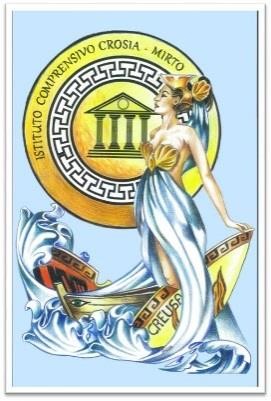 PROGETTO PER L' IMPLEMENTAZIONE E /O l’AMPLIAMENTOdell'OFFERTA FORMATIVA Integrazione tra le priorità del RAV (Sez.5) e PTOF2La proposta della realizzazione del progetto scaturisce da quale delle seguenti priorità individuate dalla scuola nel RAV 2017?Pianificazione delle risorseDescrivere il problema, il progetto e pianificarlo....................................................................................................................................................................................................................................................................................................................................................................................................…………………………………………………………………………………………………………………………………………………………………………………………………………………………………………………………………………………………………………………………………………………………………………………………………………………………………..Elencare le metodologie che verranno utilizzate: 1. ...............................2.  ...............................3.   …………………….4.   …………………….Elencare i destinatari diretti (personale docente, personale ATA, famiglie, studenti, altri portatori diinteresse) del progetto:1. …………………………2.   …………………………3.   …………………………Definire per ciascuna attività gli obiettivi di processo legat i all’attività proposta: E videnziare  l’impatto  e  le  finalità  che  i  risultati  del  progetto  avranno,  direttamente   o indirettamente, sulla performance della scuola:......................................................................................................................................................................................................................................................................................................................................................................................................…………………………………………………………………………………………………………………………………………………………………………………………………………………………………………………………………………………………........................................................................................................................................................................................................................................................................................................................................................................................................................................................................................................................................................................................................................................................................................................................................................................................................Definire per le varie attività definite al punto 4 della fase di PLAN, i responsabili delle attività e la loro tempificazione:Indicare il budget del progetto (se è previsto):Descrivere le modalità con cui il progetto viene attuato:FASE ORGANIZZATIVA:...............................................................................................................................................................................................................................................................................................................................................................................................................................................................................................................................................................FASE ESECUTIVA:............................................................................................................................................................................................................................................................................................................................................................................................................................................................................................................................................................Selezionare le modalità di attuazione applicabili alle attività programmate: Attività in presenza:lezione frontale in aula o laboratorio seminario con esperto esternovisite presso associazioni, musei, redazioni giornali, ecc. presenti nel territorio modalità cooperative e collaborative (es.: cooperative learning, role-play, simulazioni psicosociali, ecc.)studio/lavoro individuale strutturato altro	specificare …………………………….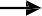 Formazione a distanza:videolezioni webinarmodalità cooperative e collaborative online su piattaforme elearning altro	specificare …………………………….Definire per ciascuna attività programmata al punto 4 della fase di PLAN, le modalità di attuazione scelte al punto 2Indicare: le competenze chiave perseguite dal progetto e gli obiettivi formativi dell’IstitutoLe modalità di verifica delle competenze raggiunte dal progettoVerifiche - modalità di somministrazioneSelezionare tutte le voci applicabiliin presenzaFAD (Formazione a Distanza) mistealtro	specificare …………………………….Gli strumenti di verifica che verranno utilizzati (descrizione)……………………………………………………………………………………………………………………………………………………………………………………………………………………………………………………………………………………………………………………………………………………………………………………………………………………………………… Per i progetti extracurricolari che coinvolgano alunni di più classi ,ogni responsabile di progetto curerà l’individuazione degli alunni confrontandosi con i Coordinatori dei CC.d. C. e fornirà sistematicamente in fase di valutazione ed in itinere adeguata documentazione circa gli esiti raggiunti ed i processi attivati, ai fini della valutazione globale degli alunni come previsto anche dal DLGS n. 62Al termine del progetto, il responsabile consegnerà una tabella con le valutazione dellecompetenze per ciascun alunno suddivise per classi.Data	Firma del/dei Docente/i responsabile/i del ProgettoData prevista di inizio:Data prevista di attuazione definitiva:Area d'Intervento(crociare max 2)ValutazioneValutazioneArea d'Intervento(crociare max 2)Valutazione degli studenti – modalità di valutazione e utilizzo dei risultati della valutazioneArea d'Intervento(crociare max 2)Ambienti di ApprendimentoAmbienti di ApprendimentoArea d'Intervento(crociare max 2)Dimensione organizzativa - flessibilità nell'utilizzo di spazi e tempi in funzione della didattica (laboratori, orario scolastico, ecc.)Area d'Intervento(crociare max 2)Dimensione metodologica - promozione e sostegno all’utilizzo di metodologie didattiche innovative (gruppi di livello, classi  aperte, ecc.)Area d'Intervento(crociare max 2)Dimensione relazionale - definizione e rispetto di regole di comportamento a scuola e in classe, gestione dei conflitti con gli studentiArea d'Intervento(crociare max 2)Inclusione e DifferenziazioneInclusione e DifferenziazioneArea d'Intervento(crociare max 2)Inclusione – modalità di inclusione degli studenti con disabilità, conbisogni educativi speciali e degli studenti stranieri da poco in Italia. Azioni di valorizzazione e gestione delle differenze.Area d'Intervento(crociare max 2)Recupero e Potenziamento – modalità di adeguamento dei processi diinsegnamento ai bisogni formativi di ciascun allievoContinuità e OrientamentoContinuità e OrientamentoContinuità – azioni intraprese dalla scuola per assicurare la continuitàeducativa nel passaggio da un ordine di scuola all’altroOrientamento – azioni intraprese dalla scuola per orientare gli studenti alla conoscenza del sé e alla scelta degli indirizzi di studio successiviCompetenze trasversaliCompetenze trasversaliCittadinanza – LegalitàEducazione alla salute e al benessere psico - fisicoCreativitàEducazione musicaleValorizzazione del merito degli alunniSviluppo e Valorizzazione delle Risorse Umane delle Scuola (Docenti e Ata)Sviluppo e Valorizzazione delle Risorse Umane delle Scuola (Docenti e Ata)Formazione – azioni intraprese, finanziate dalla scuola o da altri soggetti, per il personale Docente e AtaFormazione – azioni intraprese, finanziate dalla scuola o da altri soggetti, per l’aggiornamento professionale del personale Docente e Ata (Sicurezza, Primo Soccorso)Integrazione con il TerritorioIntegrazione con il TerritorioCollaborazione con il territorio – promozione di reti e accordi con il territorio a fini formativiOBIETTIVI FORMATIVILegge di Riforma n. 107c.7 art. 1Crociare l’ / gli obiettivo/i formativo/i perseguito/i dal progettoOBIETTIVI FORMATIVILegge di Riforma n. 107c.7 art. 1Crociare l’ / gli obiettivo/i formativo/i perseguito/i dal progettoValorizzare e potenziare le competenze linguistiche, con particolare riferimento all’italiano eallalingua inglese per i tre ordini di scuola dell’I.C. , ed alle altre lingue comunitarie della scuola secondaria di 1° grado; anche mediante la metodologia CLIL (Content Language integraredlearning)Potenziare le competenze matematico- logiche e scientifiche; anche attraverso percorsi di recupero eal potenziamentoPotenziare le competenze nella pratica e nella cultura musicale, nell'arte e nella storia dell'arte, nelletecniche e nei media di produzione e diffusione delle immagini e dei suoni, anche mediante il coinvolgimento degli istituti pubblici e privati del settoreSviluppo delle competenze in materia di cittadinanza attiva e democratica attraverso lavalorizzazione dell’educazione interculturale ed alla pace , il rispetto delle differenze e il dialogo tra culture, il sostegno dell’assunzione di responsabilità nonché della solidarietà e della cura dei benicomuni e della consapevolezza dei diritti e dei doveri, potenziamento delle conoscenze in materiagiuridica ed economico –finanziaria e di educazione all’imprenditorialitàDefinire un sistema di orientamento inteso come pratica educativa permanente, al fine di aiutare gli alunni a conoscere se stessi per definire in modo autonomo e intenzionale un proprio progetto di vita,utilizzando la funzione orientativa di tutte le discipline. Definire un sistema di orientamentoPrevenzione contrasto della dispersione scolastica , di ogni forma di discriminazione e del bullismo,anche informatico; potenziamento della inclusione scolastica e del diritto allo studio degli alunni BES attraverso percorsi individualizzati e personalizzatiPotenziare le discipline motorie al fine di sviluppare comportamenti ispirati a uno stile di vita sano,con particolare riferimento all’alimentazione, alla educazione alimentare fisica ed allo sportSviluppare le competenze digitali degli studenti con riguardo allo sviluppo delpensiero computazionale, all’uso critico e consapevole dei Social network e dei media nonché della produzionePotenziamento delle metodologie laboratoriali e delle attività di laboratorio; valorizzazione dellascuola intesa come comunità attiva, aperta al territorio e in grado di sviluppare e aumentare l'interazione con le famiglie e con la comunità localeValorizzare i percorsi formativi individualizzatie coinvolgimento degli alunni.Individuazione di percorsi e di sistemi funzionali alla premialità ed alla valorizzazione del merito degli alunniCompetenze Chiave Europeee di Cittadinanza coinvolte e che saranno oggetto di valutazione finale(crociare)Comunicazione nella madrelinguaCompetenze Chiave Europeee di Cittadinanza coinvolte e che saranno oggetto di valutazione finale(crociare)Comunicazione nelle lingue straniereCompetenze Chiave Europeee di Cittadinanza coinvolte e che saranno oggetto di valutazione finale(crociare)Competenza matematica e competenzedi base in scienza e tecnologiaCompetenze Chiave Europeee di Cittadinanza coinvolte e che saranno oggetto di valutazione finale(crociare)Competenza digitaleCompetenze Chiave Europeee di Cittadinanza coinvolte e che saranno oggetto di valutazione finale(crociare)Imparare ad imparareCompetenze Chiave Europeee di Cittadinanza coinvolte e che saranno oggetto di valutazione finale(crociare)Competenze sociali e civicheCompetenze Chiave Europeee di Cittadinanza coinvolte e che saranno oggetto di valutazione finale(crociare)Spirito di iniziativa e imprenditorialitàCompetenze Chiave Europeee di Cittadinanza coinvolte e che saranno oggetto di valutazione finale(crociare)Consapevolezza ed espressioneculturale- Variabilità tra le classi alta - Ulteriore riduzione della percentuale di  alunni collocata in fascia di voto bassa agli scrutini ed agliesamiPotenziamento del  significato di comunità, di società e di cittadino,concetti	didiritto,dovere,	di responsabilità,   di   identità,   dilegalità e libertàEquità negli Esiti: - varianza interna alle classi e fra  le classi per distribuzione  di voto; - Azioni sull'Areadell'InclusionePotenziamento	dello sviluppo dell'autonomiaPotenziamento	delle competenze sociali e civiche valorizzazione nei  curricoli delle competenze strategicherelative al comportamentoFase di PLANINDIVIDUAZIONE DEL “PROBLEMA”DESCRIZIONE DEL PROGETTOPIANIFICAZIONE DEGLI INTERVENTIIdentificare il problemaIdentificare gli obiettivi di miglioramento da perseguire Raccolta dei dati relativi al problema o processo Determinazione degli interventi necessari per il miglioramentoDeterminazione dei risultati attesi (Esiti di apprendimento e di sviluppo di competenze) Definizione delle responsabilità per la fase di attuazionePianificazione delle azioni da svolgereFase di PLANINDIVIDUAZIONE DEL “PROBLEMA”DESCRIZIONE DEL PROGETTOPIANIFICAZIONE DEGLI INTERVENTIIdentificare il problemaIdentificare gli obiettivi di miglioramento da perseguire Raccolta dei dati relativi al problema o processo Determinazione degli interventi necessari per il miglioramentoDeterminazione dei risultati attesi (Esiti di apprendimento e di sviluppo di competenze) Definizione delle responsabilità per la fase di attuazionePianificazione delle azioni da svolgereFase di PLANINDIVIDUAZIONE DEL “PROBLEMA”DESCRIZIONE DEL PROGETTOPIANIFICAZIONE DEGLI INTERVENTIIdentificare il problemaIdentificare gli obiettivi di miglioramento da perseguire Raccolta dei dati relativi al problema o processo Determinazione degli interventi necessari per il miglioramentoDeterminazione dei risultati attesi (Esiti di apprendimento e di sviluppo di competenze) Definizione delle responsabilità per la fase di attuazionePianificazione delle azioni da svolgereAttivitàObiettivi di Processo (Risultati attesi)A.B.C..................AttivitàResponsabile dell'attivitàData prevista di conclusioneTempificazione attività 2019 - 2020Tempificazione attività 2019 - 2020Tempificazione attività 2019 - 2020Tempificazione attività 2019 - 2020Tempificazione attività 2019 - 2020Tempificazione attività 2019 - 2020Tempificazione attività 2019 - 2020Tempificazione attività 2019 - 2020Tempificazione attività 2019 - 2020AttivitàResponsabile dell'attivitàData prevista di conclusioneOtt.Nov.Dic.Gen.Feb.Mar.Apr.Mag.Giu.A.B....................................Costo unitarioQuantità (giornate, pezzi, ecc.)TotalePersonale (docenti,)Euro ....…. OreEuro ....Personale (ATA)Euro ......... OreEuro ....Spese (materiale di cancelleria)Servizi di consulenzaAcquisto di beniSpese diretteTOTALEAttivitàModalità di attuazioneCompetenze Chiave Europee e di Cittadinanzacoinvolteoggetto di valutazione finale(crociare)Comunicazione nella madrelinguaCompetenze Chiave Europee e di Cittadinanzacoinvolteoggetto di valutazione finale(crociare)Comunicazione nelle lingue straniereCompetenze Chiave Europee e di Cittadinanzacoinvolteoggetto di valutazione finale(crociare)Competenza matematica e competenze di base in scienza e tecnologiaCompetenze Chiave Europee e di Cittadinanzacoinvolteoggetto di valutazione finale(crociare)Competenza digitaleCompetenze Chiave Europee e di Cittadinanzacoinvolteoggetto di valutazione finale(crociare)Imparare ad imparareCompetenze Chiave Europee e di Cittadinanzacoinvolteoggetto di valutazione finale(crociare)Competenze sociali e civicheCompetenze Chiave Europee e di Cittadinanzacoinvolteoggetto di valutazione finale(crociare)Spirito di iniziativa e imprenditorialitàCompetenze Chiave Europee e di Cittadinanzacoinvolteoggetto di valutazione finale(crociare)Consapevolezza ed espressioneculturale